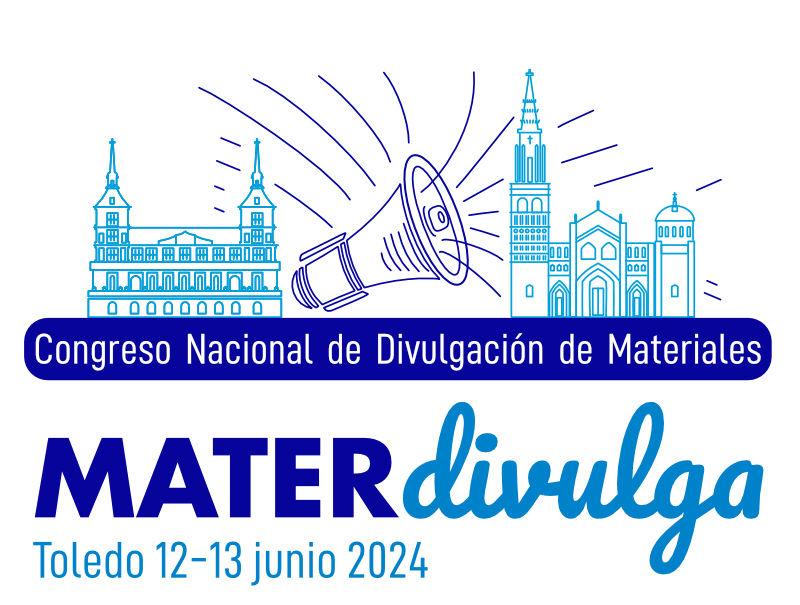 
TEMA:  marcar con una xTIPO DE PRESENTACIÓN:  marcar con una xTÍTULOGloria Rodríguez1, Dora Sierra1, Ana Romero2 1 Escuela Técnica Superior de Ingeniería Industrial, Universidad de Castilla-La Mancha (ETSII-UCLM), 13071 Ciudad Real, España 2 Escuela de Ingeniería Industrial y Aeroespacial, Universidad de Castilla-La Mancha (EIIA-UCLM), 45071 Toledo, España gloria.rodriguez@uclm.es; Dora.Sierra@uclm.es; Ana.RGutierrez@uclm.es; Cuerpo del texto: divido por párrafos. La extensión será de 1 página (máximo), pudiendo incluir figuras, fotografías, códigos QR y referencias.Formato General: se utilizará espaciado simple entre líneas de texto dejando una línea en blanco entre párrafos. Tipo de letra Arial 11, justificado a ambos lados.Título: Arial 18 en negrita y centradoAutores: centrado debajo del título dejando una línea en blanco, Tipo de letra: arial 12 puntos y en minúsculas. Tras una línea en blanco, se indicarán los autores, dirección electrónica del ponente.Divulgación en Ciencia y Tecnología de MaterialesExperimentosNuevas herramientas de divulgaciónRecursos didácticosMujeres en Ciencia y Tecnología de MaterialesPonencia oral: Presentaciones de 15 minutos máximoCharla express:  presentaciones de 3 minutosInfografía. pósterExperimentoPodcast: 10 minutos máximoVídeo 3 minutos máximoMonólogo: 10 minutos máximoPerformance, poesíaOtros